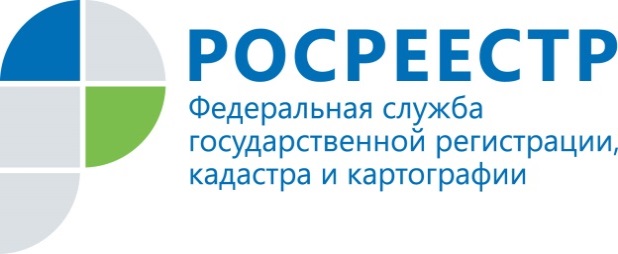 ПРЕСС-РЕЛИЗПомощник руководителя Управления Росреестра по Приморскому краю по СМИ  А. Э. Разуваева+7 (423) 241-30-58моб. 8 914 349 45 85
25press_rosreestr@mail.ru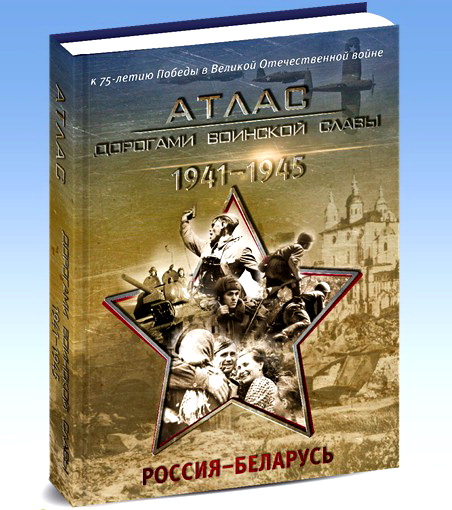 https://rosreestr.ru/  690091, Владивосток, ул. Посьетская, д. 48«Путешествуем вместе: Россия – Беларусь»Владивосток, 07.10.2019 В год 75-летия Победы в Великой Отечественной войне Росреестр и Госкомимущества Беларуси выпустят первое в истории Союзного государства картографическое произведение - атлас «Дорогами воинской славы 1941 – 1945 гг.». Атлас выйдет первым томом большого проекта «Путешествуем вместе: Россия – Беларусь» и будет состоять из вводного, военно-исторического разделов, разделов «По памятным местам Великой Отечественной войны 1941–1945 гг.», «Города-герои» и «Указатель военно-исторических объектов». Вторым томом будет выпущен туристический Атлас-путеводитель, включающий достопримечательности по каждой стране (замки, храмы, усадьбы, парки и знаковые места).В печатном издании будут отражены краткие сведения о Союзном государстве, о роли Советского Союза в победе над фашизмом, представлены военно-исторические карты об общем ходе военных действий, указатель военно-исторических объектов, общегеографическая карта (ориентировочный масштаб 1:2 500 000, с охватом территории Республики Беларусь и регионов центральной части России)Атлас выйдет в свет в марте 2020 года.    О РосреестреФедеральная служба государственной регистрации, кадастра и картографии (Росреестр) является федеральным органом исполнительной власти, осуществляющим функции по государственной регистрации прав на недвижимое имущество и сделок с ним, по оказанию государственных услуг в сфере ведения государственного кадастра недвижимости, проведению государственного кадастрового учета недвижимого имущества, землеустройства, государственного мониторинга земель, навигационного обеспечения транспортного комплекса, а также функции по государственной кадастровой оценке, федеральному государственному надзору в области геодезии и картографии, государственному земельному надзору, надзору за деятельностью саморегулируемых организаций оценщиков, контролю деятельности саморегулируемых организаций арбитражных управляющих. Подведомственными учреждениями Росреестра являются ФГБУ «ФКП Росреестра» и ФГБУ «Центр геодезии, картографии и ИПД». В ведении Росреестра находится ФГУП «Ростехинвентаризация – Федеральное БТИ». Территориальным отделом Росреестра в Приморском крае руководит с декабря 2004 года Евгений Александрович Русецкий.